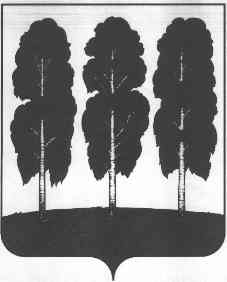 АДМИНИСТРАЦИЯ БЕРЕЗОВСКОГО РАЙОНАХАНТЫ-МАНСИЙСКОГО АВТОНОМНОГО ОКРУГА – ЮГРЫПОСТАНОВЛЕНИЕ от 04.06.2018 				                                   	                             № 447пгт. БерезовоО внесении изменений в постановление администрации Березовского района от 16.09.2016 № 713«Об утверждении административного регламента предоставления муниципальной услуги «Прием заявлений, постановка на учет и зачисление детей в образовательные организации, реализующие основную образовательную программу  дошкольного образования (детские сады)» и признании утратившими силу некоторых муниципальных правовых актов администрации Березовского района»В целях приведения муниципального правового акта в соответствие с Федеральным законом от 29.12.2017 № 479-ФЗ «О внесении изменений в Федеральный  закон «Об организации предоставления государственных и муниципальных услуг» в части закрепления возможности предоставления в многофункциональных центрах предоставления государственных и муниципальных услуг нескольких государственных (муниципальных) услуг посредством подачи заявителем единого заявления»:Внести в постановление администрации Березовского района от 16.09.2016 № 713 «Об утверждении административного регламента предоставления муниципальной услуги «Прием заявлений, постановка на учет и зачисление детей в образовательные организации, реализующие основную образовательную программу  дошкольного образования (детские сады)» и признании утратившими силу некоторых муниципальных правовых актов администрации Березовского района», следующие изменения:пункт 5 изложить в следующей редакции:«5. Контроль за исполнением настоящего постановления возложить на заместителя главы Березовского района И.В. Чечеткину.»;в приложении к постановлению:	1.2.1.раздел 5 изложить в следующей редакции:«V. Досудебный (внесудебный) порядок обжалования решений и действий (бездействия) органа, предоставляющего муниципальную услугу, многофункционального центра, а также должностных лиц, муниципальных служащих,  работников5.1. Заявитель имеет право на досудебное (внесудебное) обжалование действий (бездействия) и решений, принятых (осуществляемых) в ходе предоставления муниципальной услуги, а также должностными лицами, муниципальными служащими, работниками МФЦ.5.2. Предметом досудебного (внесудебного) обжалования могут являться действие (бездействие) комитета образования, дошкольных образовательных организаций, МФЦ, должностных лиц, муниципальных служащих, работников МФЦ, предоставляющих муниципальную услугу, а также принимаемые ими решения  в ходе предоставления муниципальной услуги.Заявитель, права и законные интересы которого нарушены, имеет право обратиться с жалобой, в том числе в следующих случаях:- нарушение срока регистрации запроса о предоставлении муниципальной услуги, запроса, указанного в статье 15.1  Федерального закона от 27.07.2010 № 210-ФЗ «Об организации предоставления государственных и муниципальных услуг»;- нарушение срока предоставления муниципальной услуги. В указанном случае досудебное (внесудебное) обжалование заявителем решений и действий (бездействия) МФЦ, работника МФЦ возможно в случае, если на МФЦ, решения и действия (бездействие) которого обжалуются, возложена функция по предоставлению муниципальных услуг в полном объеме в порядке, определенном частью 1.3 статьи 16 Федерального закона от 27.07.2010 №210-ФЗ «Об организации предоставления государственных и муниципальных услуг»;- требование у заявителя документов, не предусмотренных нормативными правовыми актами Российской Федерации, нормативными правовыми актами Ханты-Мансийского автономного округа – Югры, муниципальными правовыми актами администрации Березовского района для предоставления муниципальной услуги;- отказ в приеме документов, предоставление которых предусмотрено нормативными правовыми актами Российской Федерации, нормативными правовыми актами Ханты-Мансийского автономного округа – Югры,  муниципальными правовыми актами администрации Березовского района для предоставления муниципальной услуги, у заявителя;- отказ в предоставлении муниципальной услуги, если основания отказа             не предусмотрены федеральными законами и принятыми в соответствии с ними иными нормативными правовыми актами Российской Федерации, нормативными правовыми актами Ханты-Мансийского автономного округа – Югры, муниципальными правовыми актами администрации Березовского района.В указанном случае досудебное (внесудебное) обжалование заявителем решений и действий (бездействия) МФЦ, работника МФЦ возможно в случае, если на МФЦ, решения и действия (бездействие) которого обжалуются, возложена функция по предоставлению муниципальных услуг в полном объеме в порядке, определенном частью 1.3 статьи 16 Федерального закона от 27.07.2010 №210-ФЗ «Об организации предоставления государственных и муниципальных услуг».- затребование с заявителя при предоставлении муниципальной услуги платы, не предусмотренной нормативными правовыми актами Российской Федерации, нормативными правовыми актами Ханты-Мансийского автономного округа – Югры, муниципальными правовыми актами администрации Березовского района;- отказ комитета образования , дошкольных образовательных организаций, предоставляющих муниципальную услугу, должностного лица, муниципального служащего,  МФЦ, работника МФЦ в исправлении допущенных ими опечаток и ошибок в выданных в результате предоставления муниципальной услуги документах либо нарушение установленного срока таких исправлений.В указанном случае досудебное (внесудебное) обжалование заявителем решений и действий (бездействия) МФЦ, работника МФЦ возможно в случае, если на МФЦ, решения и действия (бездействие) которого обжалуются, возложена функция по предоставлению муниципальных услуг в полном объеме в порядке, определенном частью 1.3 статьи 16 Федерального закона от 27.07.2010 № 210-ФЗ «Об организации предоставления государственных и муниципальных услуг»;- нарушение срока или порядка выдачи документов по результатам предоставления муниципальной услуги;- приостановление предоставления муниципальной услуги, если основания приостановления не предусмотрены нормативными правовыми актами Российской Федерации, Ханты-Мансийского автономного округа – Югры, муниципальными правовыми актами администрации Березовского района. В указанном случае досудебное (внесудебное) обжалование заявителем решений и действий (бездействия) МФЦ, работника МФЦ возможно в случае, если на МФЦ, решения и действия (бездействие) которого обжалуются, возложена функция по предоставлению муниципальных услуг в полном объеме в порядке, определенном частью 1.3 статьи 16 Федерального закона от 27.07.2010 № 210-ФЗ «Об организации предоставления государственных и муниципальных услуг».5.3. Жалоба подается в письменной форме на бумажном носителе, в  электронной форме  в администрацию, комитет образования, дошкольные образовательные организации либо в МФЦ. Жалоба на решения и действия (бездействия) комитета образования, дошкольных образовательных организаций, их должностных лиц, муниципальных служащих подается в комитет образования и рассматривается председателем комитета образования, либо лицом, его замещающим. Жалоба на решения и действия (бездействия) председателя комитета образования либо лица, его замещающего, подается в администрацию и рассматривается заместителем главы Березовского района курирующим соответствующую сферу.Жалоба на решения и действия (бездействия) работника МФЦ подается директору  МФЦ. Жалоба на решения и действия (бездействия) МФЦ, директора МФЦ подается в администрацию и  рассматривается заместителем главы Березовского района, курирующим МФЦ.5.4. Жалоба на решения и действия (бездействие) комитета образования, дошкольных образовательных организаций, их должностных лиц, муниципальных служащих, работников, может быть направлена по почте, через МФЦ, с использованием информационно-телекоммуникационной сети «Интернет», официального сайта органа, предоставляющего муниципальную услугу, Единого и регионального порталов государственных и муниципальных услуг, а также может быть принята при личном приеме заявителя. Жалоба на решения и действия (бездействие) МФЦ, работника МФЦ, директора МФЦ может быть направлена по почте, с использованием информационно-телекоммуникационной сети «Интернет», официального сайта МФЦ, Единого и регионального портала государственных и муниципальных услуг, а также может быть принята при личном приеме заявителя. 5.5. Основанием для начала процедуры досудебного (внесудебного) обжалования является поступление жалобы в комитет образования, дошкольные образовательные организации, администрацию Березовского района, МФЦ.5.6. Прием жалоб в письменной форме осуществляется в месте предоставления муниципальной услуги (в месте, где заявитель подавал запрос                на получение муниципальной услуги, нарушение порядка предоставления которой обжалуется, либо в месте, где заявителем получен результат указанной муниципальной услуги).Время приема жалоб осуществляется в соответствии с графиком предоставления муниципальной услуги, указанным в подпунктах 1.3.1, 1.3.2 пункта 1.3 настоящего административного регламента.В случае если жалоба подана заявителем в орган, в компетенцию которого не входит ее рассмотрение, то в течение 3 рабочих дней со дня ее регистрации  она  направляется  в  уполномоченный  на  ее  рассмотрение орган, о чем заявитель информируется в письменной форме. При этом срок рассмотрения жалобы исчисляется со дня регистрации жалобы в органе, предоставляющем муниципальную услугу.Заявитель в жалобе указывает следующую информацию:- наименование комитета образования, дошкольной образовательной организации, должностного лица либо муниципального служащего, МФЦ его директора и (или) работника, решения и действия (бездействие) которых обжалуются;- фамилию, имя, отчество (последнее – при наличии), сведения о месте жительства заявителя – физического лица либо наименование, сведения о месте нахождения заявителя – юридического лица, а также номер (номера) контактного телефона,  адрес (адреса)  электронной  почты  (при наличии)  и почтовый  адрес, по которым должен быть направлен ответ заявителю;- сведения об обжалуемых решениях и действиях (бездействии) комитета образования, дошкольной образовательной организации, предоставляющей муниципальную услугу, должностного лица, предоставляющего муниципальную услугу, либо муниципального служащего, МФЦ, работника МФЦ;- доводы, на основании которых заявитель не согласен с решением                       и действием (бездействием) комитета образования, дошкольной образовательной организации, предоставляющей муниципальную услугу, должностного лица, предоставляющего муниципальную услугу, либо муниципального служащего, МФЦ, работника МФЦ.Заявителем могут быть представлены документы (при наличии), подтверждающие доводы заявителя, либо их копии.В случае подачи жалобы при личном приеме заявитель представляет документ, удостоверяющий его личность в соответствии с законодательством Российской Федерации.Если жалоба подается через представителя заявителя, также представляется документ, подтверждающий полномочия на осуществление действий от имени заявителя. В качестве такого документа может быть:- оформленная в соответствии с законодательством Российской Федерации доверенность (для физических лиц);- оформленная в соответствии с законодательством Российской Федерации доверенность, заверенная печатью заявителя (при наличии печати) и подписанная его руководителем или уполномоченным этим руководителем лицом (для юридических лиц);- копия решения о назначении или об избрании либо приказа о назначении физического лица на должность, в соответствии с которым такое физическое лицо обладает правом действовать от имени заявителя без доверенности.5.7. Заявитель имеет право на получение информации и документов, необходимых для обоснования и рассмотрения жалобы.5.8. Жалоба, поступившая в комитет образования, дошкольную образовательную организацию, администрацию Березовского района, МФЦ подлежит регистрации не позднее следующего рабочего дня со дня ее поступления. В случае подачи заявителем жалобы через МФЦ последний обеспечивает  ее передачу в комитет образования, администрацию Березовского районавпорядке и сроки, которые установлены соглашением о взаимодействии между МФЦ и администрацией (далее – соглашение о взаимодействии), но не позднее следующего рабочего дня со дня поступления жалобы.Жалоба на нарушение порядка предоставления муниципальной услуги МФЦ рассматривается заместителем главы Березовского района курирующего соответствующую сферу. При этом срок рассмотрения жалобы исчисляется со дня регистрации жалобы в администрации Березовского района.Жалоба, поступившая в комитет образования, дошкольную образовательную организацию, администрацию Березовского района, МФЦ  подлежит рассмотрению должностным лицом наделенным полномочиями по рассмотрению жалоб, в течение 15 рабочих  дней со дня ее регистрации, а  в случае обжалования отказа комитета образования, дошкольной образовательной организации, должностного лица комитета образования, дошкольной образовательной организации, МФЦ, работника МФЦ в приеме документов у заявителя либо  в исправлении допущенных опечаток и ошибок или в случае обжалования нарушения  установленного срока  таких исправлений – в течение 5 рабочих дней со дня ее регистрации.5.9. Председатель комитета образования, директор МФЦ, заместитель главы Березовского района курирующий соответствующую сферу, либо лица, их замещающие, обеспечивают объективное, всестороннее и своевременное рассмотрение жалобы, в случаях необходимости – с участием заявителя, направившего жалобу.По результатам рассмотрения жалобы в соответствии с частью 7 статьи 11.2 Федерального закона от 27.07.2010 № 210-ФЗ «Об организации предоставления государственных и муниципальных услуг» принимается одно из следующих решений:1) жалоба удовлетворяется, в том числе в форме отмены принятого решения, исправления допущенных опечаток и ошибок в выданных в результате предоставления муниципальной услуги документах, возврата заявителю денежных средств, взимание которых не предусмотрено нормативными правовыми актами Российской Федерации, Ханты-Мансийского автономного округа – Югры, муниципальными правовыми актами администрации Березовского района;2) в удовлетворении жалобы отказывается.В ответе по результатам рассмотрения жалобы указываются:- наименование органа, предоставляющего муниципальную услугу, рассмотревшего жалобу, должность, фамилия, имя, отчество (при наличии) его должностного лица, принявшего решение по жалобе;- номер, дата, место принятия решения, включая сведения о должностном лице, муниципальном  служащем, решение или действие (бездействие) которого обжалуется;- фамилия, имя, отчество (при наличии) или наименование заявителя;- основания для принятия решения по жалобе;- принятое по жалобе решение;- в случае если жалоба признана обоснованной – сроки устранения выявленных нарушений, в том числе срок предоставления результата муниципальной услуги;- сведения о порядке обжалования принятого по жалобе решения.Ответ по результатам рассмотрения жалобы подписывается уполномоченным на рассмотрение жалобы должностным лицом комитета образования, администрации Березовского района, МФЦ. 5.10. Не позднее дня, следующего за днем принятия решения, заявителю                   в письменной форме и по желанию заявителя в электронной форме направляется мотивированный ответ о результатах рассмотрения жалобы.5.11. Исчерпывающий перечень оснований для отказа в удовлетворении жалобы и случаев, в которых ответ на жалобу не дается.Председатель комитета образования, директор МФЦ, заместитель главы Березовского района курирующий соответствующую сферу, либо лица, их замещающие,  отказывают в удовлетворении жалобы в следующих случаях: - наличие вступившего в законную силу решения суда, арбитражного суда по жалобе о том же предмете и по тем же основаниям;- подача жалобы лицом, полномочия которого не подтверждены в порядке, установленном законодательством Российской Федерации;- наличие решения по жалобе, принятого ранее в отношении того же заявителя и по тому же предмету жалобы.Председатель комитета образования, директор МФЦ, заместитель главы Березовского района курирующий соответствующую сферу, либо лица, их замещающие оставляют жалобу без ответа в следующих случаях:- наличие в жалобе нецензурных либо оскорбительных выражений, угроз жизни, здоровью и имуществу должностного лица, а также членов его семьи;- отсутствие возможности прочитать какую-либо часть текста жалобы, фамилию, имя, отчество (при наличии) и (или) почтовый адрес заявителя.5.12. В случае установления в ходе или по результатам рассмотрения жалобы признаков состава административного правонарушения, предусмотренного статьей 5.63 Кодекса Российской Федерации об административных правонарушениях, статьей 9.6 Закона Ханты-Мансийского автономного округа – Югры  от 11 июня 2010 года № 102-оз «Об административных правонарушениях» или признаков состава преступления должностное лицо, уполномоченное на рассмотрение жалоб, незамедлительно направляет  соответствующие материалы в органы прокуратуры.Все решения, действия (бездействие) комитета образования, дошкольной образовательной организации, должностного лица, муниципального служащего,  МФЦ,  работника МФЦ заявитель вправе оспорить в судебном порядке.5.13. Информация о порядке подачи и рассмотрения жалобы размещается       на информационном стенде в месте предоставления муниципальной услуги           и в информационно-телекоммуникационной сети «Интернет» на официальном сайте, Едином и региональном порталах.»;приложение 1 к административному регламенту предоставления муниципальной услуги «Прием заявлений, постановка на учет и зачисление детей в образовательные организации, реализующие основную образовательную программу дошкольного образования (детские сады)»изложить в следующей редакции:«Контактная информация о дошкольных образовательных организациях Березовского района,  ответственных за предоставление муниципальной услуги».2. Опубликовать настоящее  постановление в газете «Жизнь Югры» и разместить на официальном веб-сайте органов местного самоуправления Березовского района.3. Настоящее постановление вступает в силу после его официального опубликования.И.о. главы района,заместитель главы района                                                                      И.В. ЧечеткинаНазвание муниципального учрежденияАдрес местонахожденияКонтактные телефоныЭлектронные адресаАдрес официального сайта в сети ИнтернетГрафик работы, часы приема гражданДолжностное лицо, работник, ответственный за предоставление муниципальной услугиМуниципальное бюджетное дошкольное образовательное учреждение детский сад «Малышок»628140, улица Дуркина, дом 28,       пгт. Березово,   Березовский район, Ханты-Мансийский автономный округ – Югра, Тюменская область, Российская Федерация8(34674)2-17-78,2-16-77mdou-malyshok@mail.ruhttp://ds-malyshok.ru    07.30 –18.30Руководитель – Тихонова Екатерина МихайловнаМуниципальное бюджетное дошкольное образовательное учреждение детский сад «Светлячок»628140, улица Первомайская, дом 15, пгт. Березово, Березовский район, Ханты-Мансийский автономный      округ – Югра, Тюменская область, Российская Федерация8(34674)2-31-07mdou.ds.swetlyachok @mail.ruhttp://ds-svetlyachok.ru    07.30 –18.30Руководитель – Старикова Нина АлександровнаМуниципальное бюджетное дошкольное образовательное учреждение детский сад «Солнышко»628140, улица Аэропорт, дом    24 А, пгт. Березово, Березовский район,             Ханты-Мансийский автономный     округ – Югра, Тюменская область, Российская Федерация8(34674)2-29-54solnishkobrz.ru@mail.ruhttp://ds-solnishko.ru    07.30 –18.30Руководитель –Серебрякова Ольга ВалентиновнаМуниципальное бюджетное дошкольное образовательное учреждение детский сад «Кораблик»628140, улица Молодежная, дом    32, пгт. Березово, Березовский район,             Ханты-Мансийский автономный     округ – Югра, Тюменская область, Российская Федерация8934674)2-60-63deloproizvodstvodskorablik@mail.ruhttp://korablik.ru    07.30 –18.30Руководитель –Обухович Людмила ЛеонидовнаМуниципальное бюджетное дошкольное образовательное учреждение детский сад «Снежинка»628146, улица Устремская, дом 1, пгт. Игрим, Березовский район, Ханты-Мансийский автономный округ – Югра, Тюменская область, Российская Федерация8(34674)3-06-67sneg12_86 @mail.ruhttp://ds-sneginka.ru    07.30 –18.30Руководитель –Собянина Надежда НиколаевнаМуниципальное бюджетное дошкольное образовательное учреждение детский сад «Березка»628146, улица Сухарева, дом     16 А, пгт. Игрим,  Березовский район, Ханты-Мансийский автономный округ – Югра, Тюменская область, Российская Федерация8(34674)3-10-15berezka-16-a @rambler.ruhttp://berezka-igrim.ru    07.30 –18.30Руководитель  –Локотилова Светлана ВладимировнаМуниципальное бюджетное дошкольное образовательное учреждение детский сад «Рябинушка»628146, улица Дружбы, дом 13, пгт. Игрим, Березовский район, Ханты-Мансийский автономный округ – Югра, Тюменская область, Российская Федерация8(34674)3-10-65nmicova @yandex.ruhttp://dsryabinushka.ru07.30–18.30Руководитель–Михова Надежда ЯковлевнаМуниципальное бюджетное дошкольное образовательное учреждение детский сад «Звездочка»628146, улица Транспортная, дом 22, пгт. Игрим, Березовский район, Ханты-Мансийский автономный округ – Югра, Тюменская область, Российская Федерация8(34674)3-10-55zvezdochka-egrem@yandex.ruhttp://zvezdochka- ds.ru07.30–18.30Руководитель –МедведеваВера ВитальевнаМуниципальное бюджетное дошкольное образовательное учреждение детский сад «Олененок»628148, переулок Сосьвинский, дом 1,  с. Саранпауль, Березовский район, Ханты-Мансийский автономный      округ – Югра, Тюменская область, Российская Федерация8(34674)45-8-86,45-8-85mdouolenenok@mail.ruhttp://ds-olenenok08.00–19.00Руководитель–Вакуева Галина СеменовнаМуниципальное бюджетное дошкольное образовательное учреждение детский сад  «Брусничка»628145, улица Школьная, дом 1, п. Сосьва, Березовский район, Ханты-Мансийский автономный округ – Югра, Тюменская область, Российская Федерация8(34674)43-2-72d-sbrysnichka@mail.ruhttp://ds-brusnichka.ru08.00–19.00И.о. руководителя–Томашевская Елена МихайловнаМуниципальное бюджетное дошкольное образовательное учреждение детский сад  «Ветерок»628147, улица Набережная,      дом 59 А, п. Светлый, Березовский район,             Ханты-Мансийский автономный округ – Югра, Тюменская область, Российская Федерация8(34674)58-4-50,58-8-7586veterok@mail.ruhttp://www.ds-veterok.ru/07.00–18.00Руководитель–Григорьева Анастасия ОлеговнаМуниципальное бюджетное дошкольное образовательное учреждение детский сад  «Сказка»628158, микрорайон 2, дом 9 А, п. Приполярный, Березовский район, Ханты-Мансийский автономный округ – Югра, Тюменская область, Российская Федерация8(34674)34-8-72mbdou_skazka @mail.ruhttp://mdou_pripolyrniy.22web.org07.00 –    18.00Руководитель–Бабаева НураеБаласыевнаМуниципальное бюджетное дошкольное образовательное учреждение детский сад «Комарик»628156, микрорайон 3, дом 22 А,  д. Хулимсунт, Березовский район, Ханты-Мансийский автономный округ – Югра, Тюменская область, Российская Федерация8(34674)33-5-12dskomarik@mail.ruhttp://ds-komarik.ru07.15–18.15Руководитель–ФилатоваЛариса НиколаевнаМуниципальное бюджетное общеобразовательное учреждение «Сосьвинская средняя общеобразовательная школа»628145, улица Школьная, дом 3,  п. Сосьва, Березовский район, Ханты-Мансийский автономный округ – Югра, Тюменская область, Российская Федерация8(34674)4-32-1086sch-sosva@mail.ruhttp://86sch-sosva.edusite.ru 08.30–18.00Директор –Слепцова Наталья АлександровнаМуниципальное бюджетное общеобразовательное учреждение «Саранпаульская средняя общеобразовательная школа»628148, улица Вокуева, дом 12,  с. Саранпауль, Березовский район, Ханты-Мансийский автономный округ – Югра, Тюменская область, Российская Федерация8(34674)4-58-9986sch-saranpaul@mail.ruhttp:// 86sch-saranpaul@mail.ru08.30–17.00Директор –Попов Андрей ДмитриевичМуниципальное бюджетное общеобразовательное учреждение «Ванзетурская средняя общеобразовательная школа»628157, улица Таежная, дом 11,  п. Ванзетур, Березовский район, Ханты-Мансийский автономный округ – Югра, Тюменская область, Российская Федерация8(34674)4-02-2386sch-vanzetur@mail.ruhttp://86sch-vanzetur.edusite.ru   08.30–17.00Директор –Кондратьева Татьяна ВалерьевнаМуниципальное бюджетное общеобразовательное учреждение «Тегинская средняя общеобразовательная школа»628155, улица Таежная, дом 8, с. Теги, Березовский район, Ханты-Мансийский автономный округ – Югра, Тюменская область, Российская Федерация8(34674)4-42-3586sch-tegi@mail.ruhttp://86sch-tegi.edusite.ru08.30–17.00Директор –Токушева Светлана ЛеонтьевнаМуниципальное бюджетное общеобразовательное учреждение «Няксимвольская средняя общеобразовательная школа»628143, улица Кооперативная, дом 24,  с. Няксимволь, Березовский район, Ханты-Мансийский автономный округ – Югра, Тюменская область, Российская Федерация8(34674)4-22-9886sch-niaksimvol@mail.ruhttp://86sch-niaksimvol.edusite.ru   08.30–18.00Директор –Борисова Анастасия Александровна